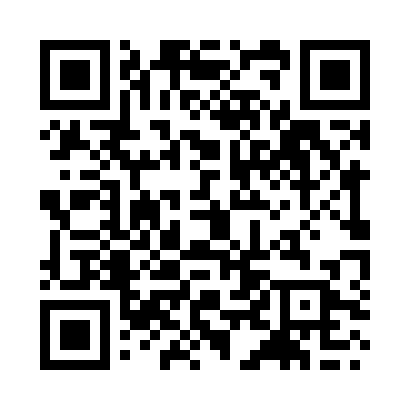 Prayer times for Zaranj, AfghanistanMon 1 Apr 2024 - Tue 30 Apr 2024High Latitude Method: NonePrayer Calculation Method: University of Islamic SciencesAsar Calculation Method: ShafiPrayer times provided by https://www.salahtimes.comDateDayFajrSunriseDhuhrAsrMaghribIsha1Mon4:506:1112:263:586:428:042Tue4:486:1012:263:596:438:053Wed4:476:0912:263:596:438:054Thu4:456:0812:253:596:448:065Fri4:446:0612:253:596:448:076Sat4:436:0512:253:596:458:087Sun4:416:0412:253:596:468:098Mon4:406:0312:243:596:468:099Tue4:396:0212:243:596:478:1010Wed4:376:0012:243:596:488:1111Thu4:365:5912:243:596:488:1212Fri4:345:5812:233:596:498:1313Sat4:335:5712:233:596:508:1414Sun4:325:5612:233:596:508:1415Mon4:305:5512:233:586:518:1516Tue4:295:5412:223:586:528:1617Wed4:285:5212:223:586:528:1718Thu4:265:5112:223:586:538:1819Fri4:255:5012:223:586:548:1920Sat4:245:4912:213:586:548:2021Sun4:235:4812:213:586:558:2122Mon4:215:4712:213:586:568:2123Tue4:205:4612:213:586:568:2224Wed4:195:4512:213:586:578:2325Thu4:175:4412:213:586:588:2426Fri4:165:4312:203:586:588:2527Sat4:155:4212:203:586:598:2628Sun4:145:4112:203:587:008:2729Mon4:125:4012:203:587:008:2830Tue4:115:3912:203:587:018:29